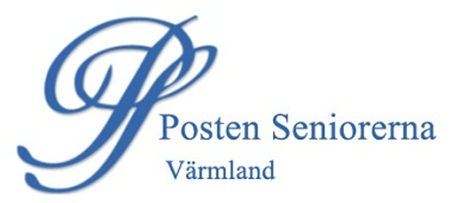 Medlemsavgift 2024Nu är det nytt år och dags att betala medlemsavgift  till föreningen.Medlemsavgiften är 150:-/person och betalas senast 2024-02-29 till vårt PlusGirokonto 72 24 10-8.Ange namn och adress på inbetalningen!Posten seniorerna är en ideell, politiskt och fackligt neutral organisation. Dess syfte är att bidra till att göra pensionsåren omväxlande och innehållsrika samt att bibehålla känslan av samhörighet bland de pensionerade medarbetarna i Posten. Föreningen stöds ekonomiskt av PostNord.Vi ser fram emot att du vill behålla ditt medlemsskap och som medlem i föreningen delta i våra olika aktiviteter till subventionerat pris. 